«Разноцветный день»(реализация парциальной программы «Развитие психомоторных и речевых навыков у детей четвертого года жизни»Цель программы:психомоторное и речевое развитие детей 4 года жизни как ранняя профилактика общего недоразвития речи.Основные задачи по развитию речи:Обогащать и активизировать словарь.Формировать грамматически правильный строй речи.Развивать связную речь.Развивать произвольную артикуляционную моторику.Развивать коммуникативные навыки (общение с детьми и взрослыми).Формировать у детей способность к диалогическому взаимодействию.Задачи:Закрепить знания у детей о цвете;Создать благоприятные условия для всестороннего развития детей;Формировать представления о том, что цвет является признаком предметов;Формировать представление о разных оттенках цвета, о том как его можно получит путём смешивания разных красок;Развивать  цветовое восприятие, внимание, наблюдательность.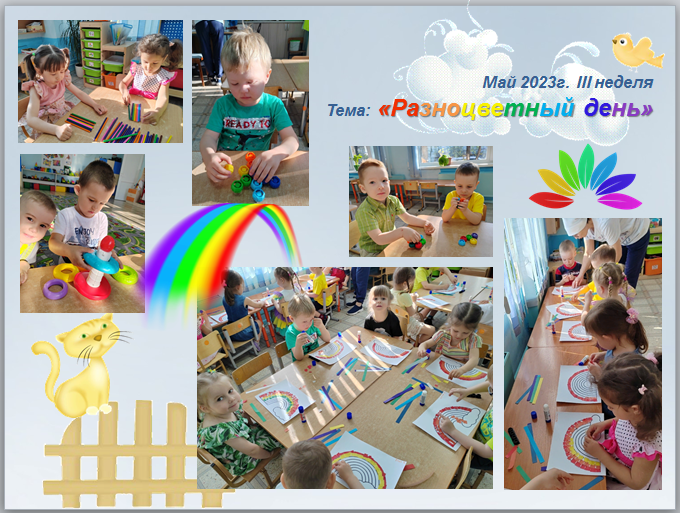 